Приложение 1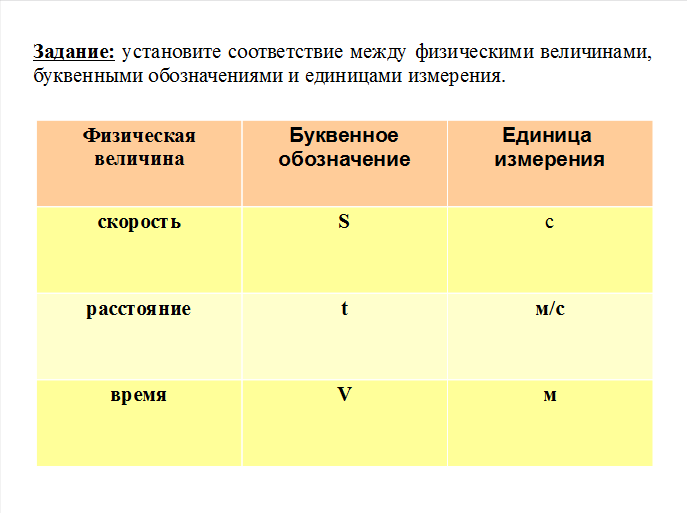 Приложение 21 группаСодержание:1) поготовить две наклонные плоскости (на основание первой плоскости поставить  машинку; основание второй тележки должно быть пустым)2) спустить с наклонных плоскостей вторую машинку3) сравнить движение машинки в двух случаях.4) сделать вывод и сравнить с гипотезой исследования.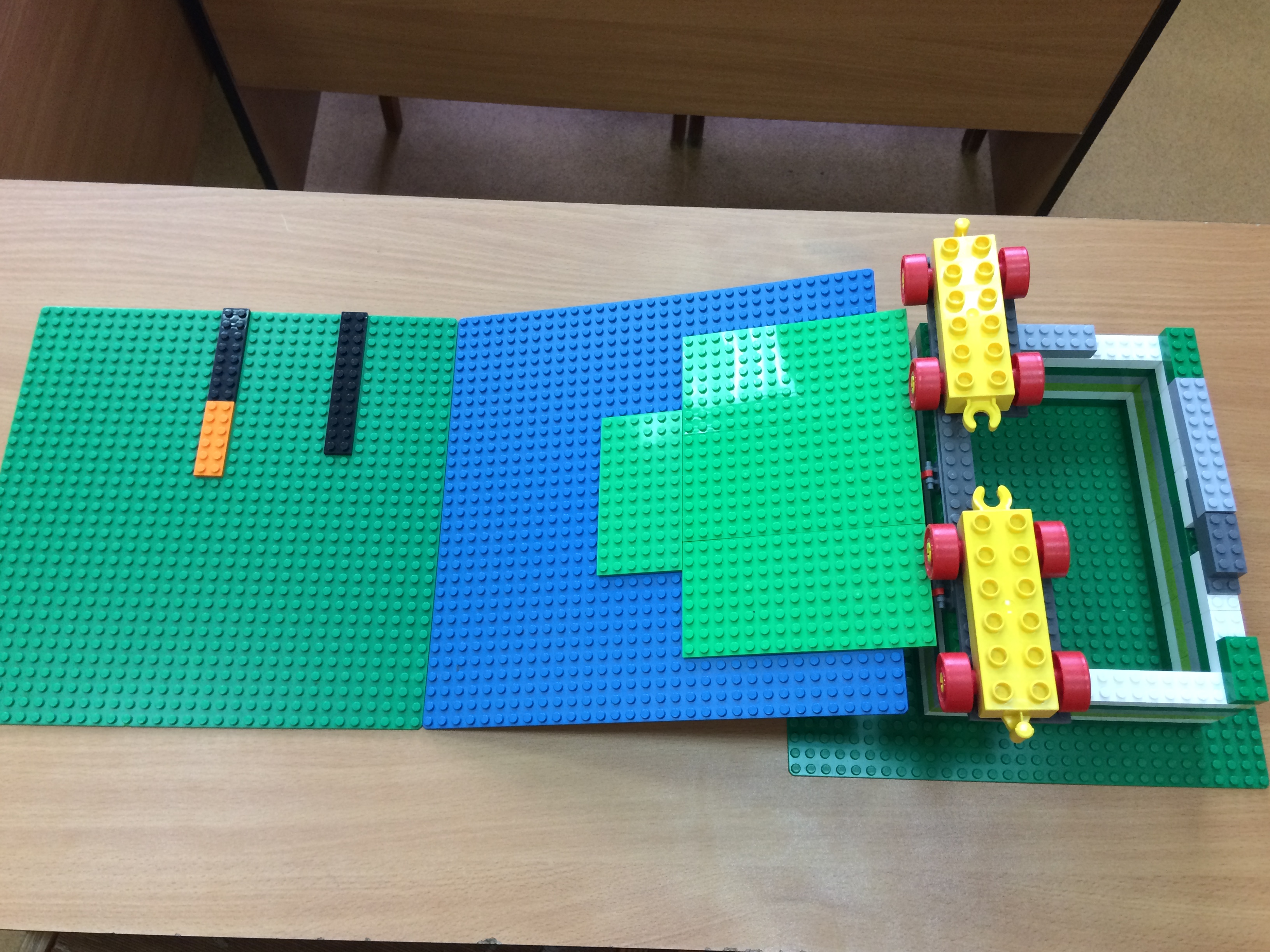 Вывод:2 группаСоержание:1) положить на стакан лист картона2) на лист картона положить монету3) щелкнуть по картону пальцами (по ребру картона)4) наблюдать движение монеты5) сделать вывод и сравнить с гипотезой исследования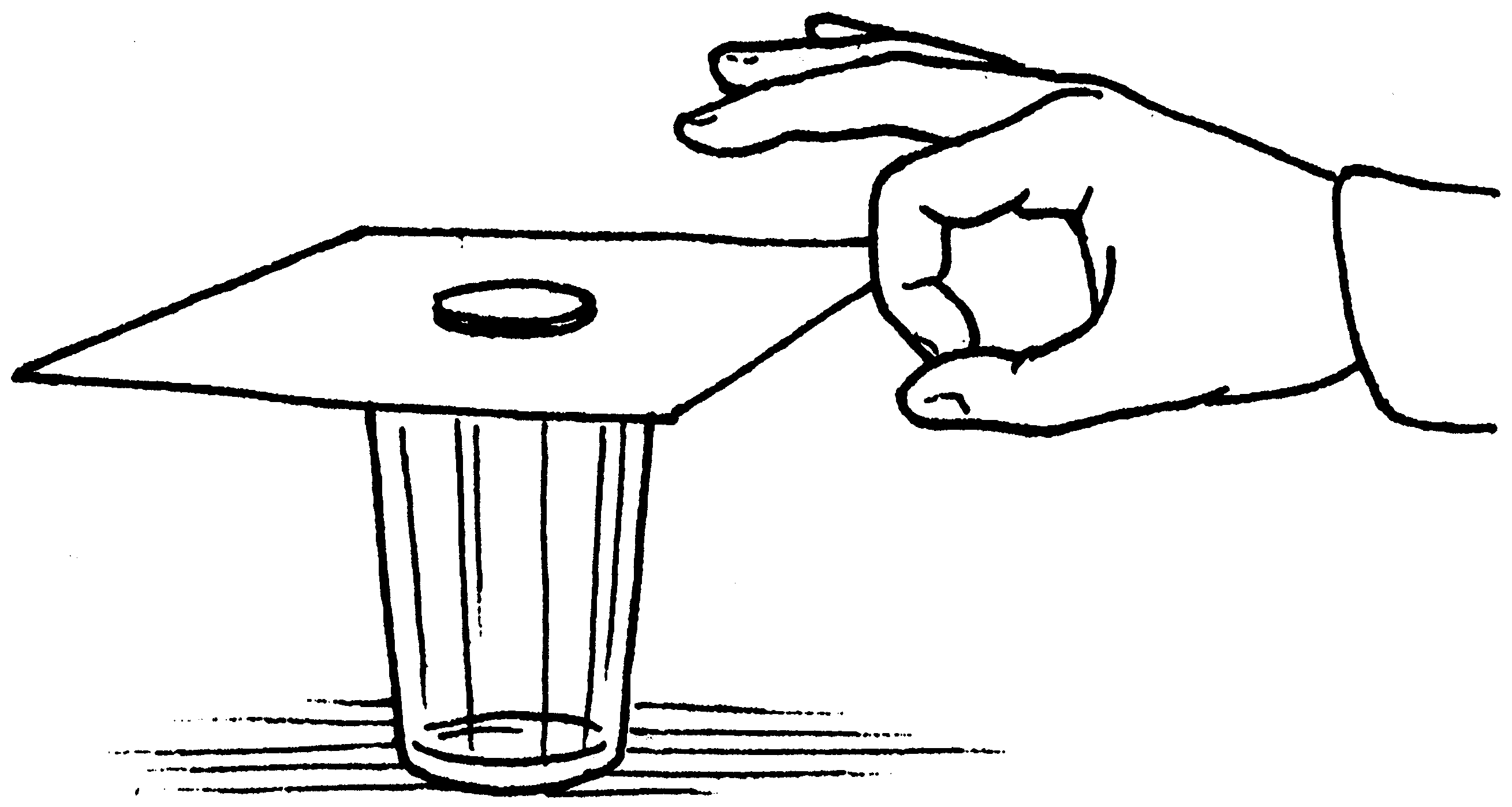 Вывод:3 группаСодержание:1) в кузов стоящей на столе машинки поставить кеглю2) привести машинку в движение3) наблюдать движение кегли4) сделать вывод и сравнить с гипотезой исследования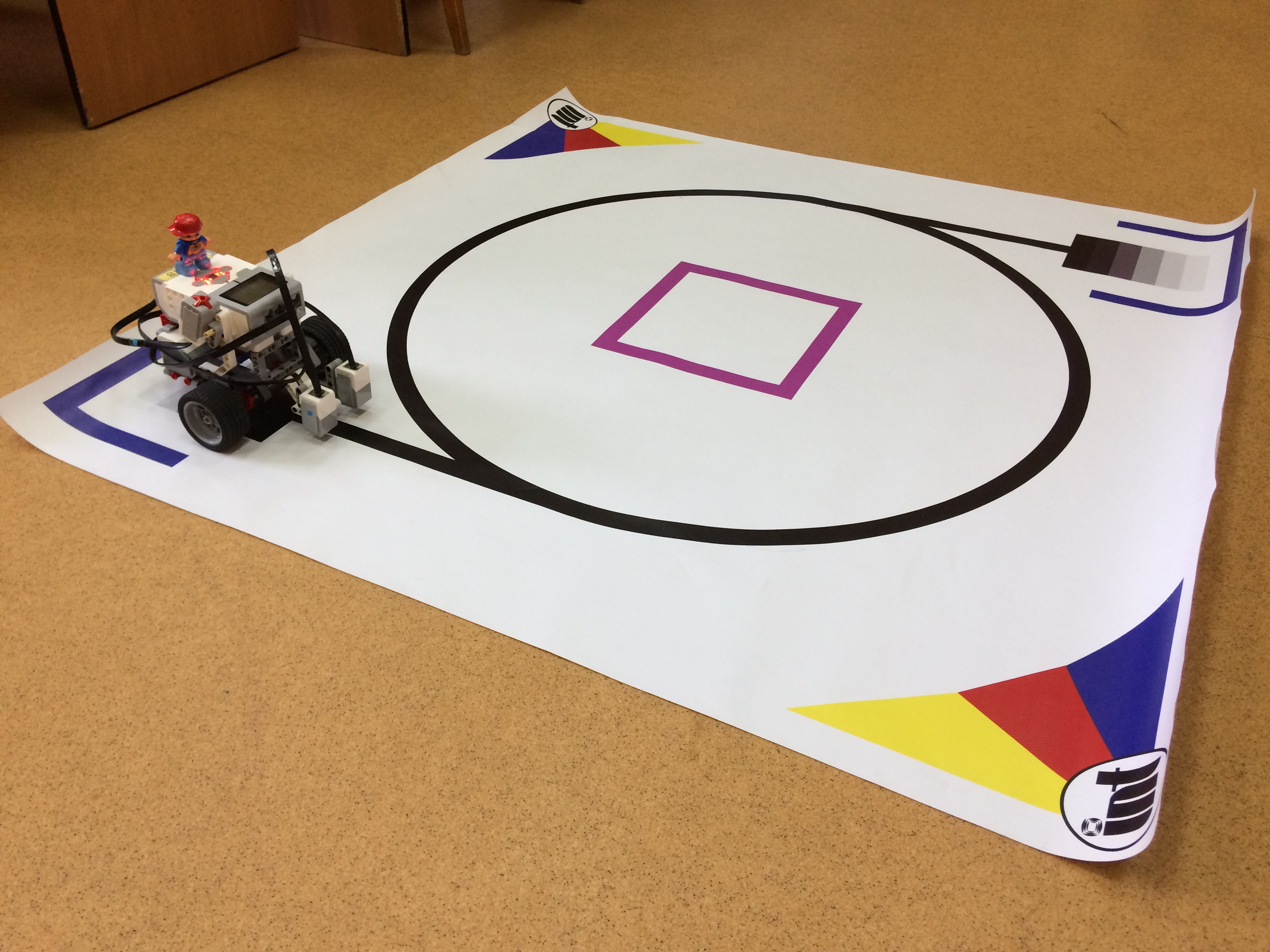 Вывод: